January 24, 2018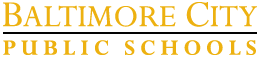 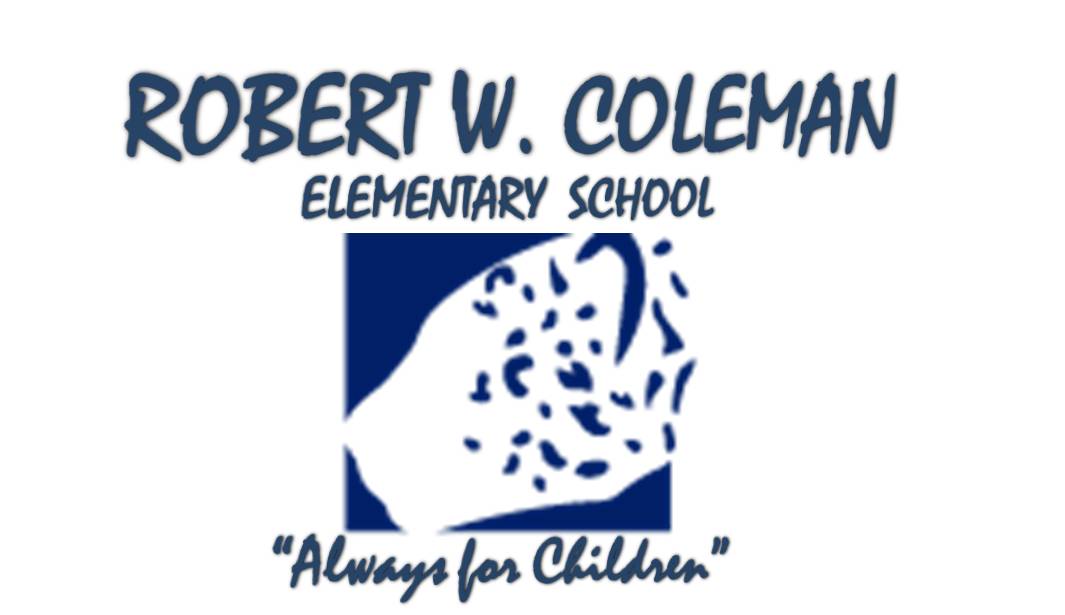 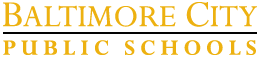 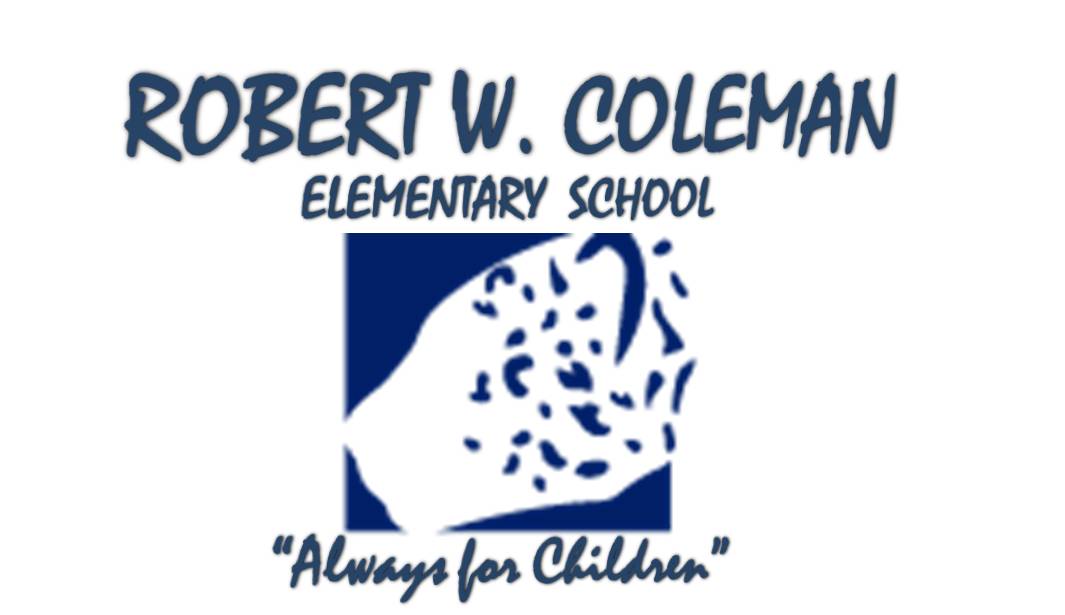 To Whom It May Concern:The purpose of this letter is to share with you the awesome partnership that Robert W. Coleman Elementary School has with Mr. Arthur Lewis, a.k.a. “King Arthur.”  Since September of 2014, King Arthur of the Harlem Wizards has been a committed partner to our school. He has created a contract, “Team of We,” which contains a list of core values that will help our students to become life-long learners. Robert W. Coleman students have agreed to be a part of the “Team of We” by signing and living up to this contract. The “Team of We” also consists of partners and volunteers that help support the vision and mission of Mr. Arthur Lewis.Mr. Lewis keeps in contact with our students and teachers via his podcast and phone calls.  His love and concern for them is not limited to the Christmas holiday, but throughout the school year. He calls to make sure the students are implementing the core values of the “Team of We” contract.  Even though King Arthur has many games to play, and even had to leave to play several games in China, he began making plans to ensure that the Christmas event would be a success. Many phone calls and emails were exchanged to work out the details for the event. By the time Mr. Lewis returned from China, only a few details had to be finalized. Mr. Lewis’s total dedication to our school was demonstrated on Thursday, December 21, 2017 during our Winter Holiday celebration. He arranged for 2 barbers to provide haircuts at school for all male students who returned permission slips. Over seventy-five boys were able to receive free haircuts. In addition to the haircuts, two Zumba instructors were provided for the 4th and 5th grade girls.  A truck load of toys, clothes, furniture, and school supplies were brought to the school by his “Team of We”. They arrived at the school in large numbers to help arrange and distribute the gifts. Robert W. Coleman Elementary has over 350 students enrolled in grades Pre-K through 5.  Because of Mr. Lewis’s giving spirit, every child in the building was able to get a gift for Christmas. In addition to providing the entire school with gifts, Mr. Lewis requested the Principal to identify a family in need of a Christmas blessing. The family that was adopted consisted of two children who lived with their grandmother. Mr. Lewis provided gifts for the entire family. They were so grateful for the gifts they received, that they continued to thank the Principal and the Community School Coordinator after they returned from the holiday break. Mr. Arthur Lewis is a young man whose philanthropy reaches far and wide into the Baltimore City community and surrounding areas. He does not seek any glory for himself, but insists that students treat each other with respect, learn their lessons, and achieve the goals and dreams that they have set for themselves.Hopefully, this letter has shed a small light on the extensive contributions that Mr. Lewis has made to the Robert W. Coleman Family. He is a champion among men who seek to pave a brighter path for our children.  Bertha Knight- Community School Coordinator (Child First Authority)Robert W. Coleman Elementary School